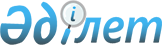 Қазақстан Республикасы Үкiметiнiң 1996 жылғы 30 шiлдедегi N 949 қаулысына өзгерiс енгiзу туралы
					
			Күшін жойған
			
			
		
					Қазақстан Республикасы Үкіметінің 2006 жылғы 31 қазандағы N 1030 Қаулысы. Күші жойылды - ҚР Үкіметінің 2007.09.14. N 806 Қаулысымен.



      


Ескерту. Қаулының күші жойылды - ҚР Үкіметінің 2007.09.14. 


 N 806 


 Қаулысымен.



      Қазақстан Республикасының Yкiметi 

ҚАУЛЫ ЕТЕДI

:



      1. "Әдебиет, өнер және сәулет саласындағы Қазақстан Республикасының Мемлекеттiк сыйлығы туралы" Қазақстан Республикасы Yкiметiнiң 1996 жылғы 30 шiлдедегi N 949 
 қаулысына 
 (Қазақстан Республикасының ПYКЖ-ы, 1996 ж., N 32, 299-құжат) мынадай өзгерiс енгiзiлсiн:



      көрсетiлген қаулыға 1-қосымша осы қаулыға қосымшаға сәйкес жаңа редакцияда жазылсын.




      2. Осы қаулы қол қойылған күнiнен бастап қолданысқа енгiзiледi.

      

Қазақстан Республикасының




      Премьер-Министрі





Қазақстан Республикасы  



Yкiметiнiң        



2006 жылғы 31 қазандағы 



N 1030 қаулысына   



қосымша    

Қазақстан Республикасы  



Үкiметiнiң        



1996 жылғы 30 шiлдедегi  



 N 949 қаулысына     



1-қосымша     



Қазақстан Республикасы Yкiметiнiң жанындағы Әдебиет, өнер және






сәулет саласындағы Қазақстан Республикасының Мемлекеттiк






сыйлықтары жөнiндегi комиссияның құрамы




Төралқа:


Ертiсбаев                  - Қазақстан Республикасының Мәдениет



Ермұхамет Қабиденұлы         және ақпарат министрi, төраға

Әлиев                      - Қазақстан Республикасының Мәдениет



Арыстанбек Мұхамедиұлы       және ақпарат вице-министрi, төрағаның



                             орынбасары

Шаймерден                  - Қазақстан Республикасы Мәдениет



Ербол Шаймерденұлы           және ақпарат министрлiгi Тарихи-



                             мәдени мұра департаментiнiң



                             директоры, хатшы

Вовнянко                   - "Қазақстан Республикасының



Игорь Александрович          кинематографистер одағы" қоғамдық



                             бiрлестiгiнiң төрағасы,



                             Қазақстан Республикасының еңбек



                             сiңiрген қайраткерi,



                             Қазақстан Республикасы Мемлекеттiк



                             сыйлығының лауреаты

Ерғалиева                  - Қазақстан Республикасы Бiлiм және



Райхан Әбдешқызы             ғылым министрлiгi "М. Әуезов атындағы



                             әдебиет және өнер институты"



                             республикалық мемлекеттiк қазыналық



                             кәсiпорны бейнелеу өнерi бөлiмiнiң



                             меңгерушiсi, өнертану докторы,



                             ЮНЕСКО жанындағы Халықаралық көркемдiк



                             сыншылар қауымдастығының мүшесi

Кекiлбаев                  - Қазақстан Республикасының халық



Әбiш                         жазушысы, Қазақстан Республикасы



                             Мемлекеттiк сыйлығының лауреаты

Қирабаев                   - Қазақстан Республикасы Ұлттық ғылым



Серiк Смайылұлы              академиясының академигi, Қазақстан



                             Республикасы Мемлекеттiк



                             сыйлығының лауреаты

Молдағалиев                - Қазақстан Республикасының халық



Тұманбай                     жазушысы, Қазақстан Республикасы



                             Мемлекеттiк сыйлығының лауреаты

Мұсаходжаева               - Қазақстан Республикасы Бiлiм және



Айман Қожабекқызы            ғылым министрлiгi "Қазақ ұлттық музыка



                             академиясы" мемлекеттiк мекемесiнiң



                             ректоры, әлем әртiсi, Қазақстан



                             Республикасының халық әртiсi,



                             Қазақстан Республикасы



                             Мемлекеттiк сыйлығының лауреаты

Оразбаев                   - Қазақстан Республикасының халық



Сәбит Қоңырбайұлы            әртiсi, Қазақстан Республикасы



                             Мемлекеттiк сыйлығының лауреаты

Оразалин                   - "Қазақстан Республикасының



Нұрлан Мырқасымұлы           Жазушылар одағы" қоғамдық бiрлестiгi



                             басқармасының төрағасы,



                             Қазақстан Республикасы Мемлекеттiк



                             сыйлығының лауреаты

Рүстембеков                - "Қазақстан Республикасының



Ақмырза Исаұлы               Сәулетшiлер одағы" қоғамдық



                             бiрлестiгiнiң президентi,



                             Қазақстан Республикасының еңбек



                             сiңiрген сәулетшiсi

Щеголихин                  - Қазақстан Республикасының халық



Иван Павлович                жазушысы, Қазақстан Республикасы



                             Мемлекеттiк сыйлығының лауреаты


Әдебиет секциясы


Қасқабасов                 - Қазақстан Республикасы Бiлiм және



Сейiт Асқарұлы               ғылым министрлiгi "М. Әуезов атындағы



                             әдебиет және өнер институты"



                             республикалық мемлекеттiк қазыналық



                             кәсiпорнының директоры, әдебиеттанушы,



                             Қазақстан Республикасы Ұлттық ғылым



                             академиясының академигi, Қазақстан



                             Республикасы Мемлекеттiк



                             сыйлығының лауреаты, секция төрағасы

Әбдiков                    - жазушы, Қазақстан Республикасы



Төлен                        Мемлекеттiк сыйлығының лауреаты

Айтқожина                  - ақын, Қазақстан Республикасы



Марфуға                      Мемлекеттiк сыйлығының лауреаты

Әуезов                     - Қазақстан Республикасы Мәдениет



Мұрат Мұхтарұлы              және ақпарат министрлiгi "Қазақстан



                             Республикасының Ұлттық кiтапханасы"



                             мемлекеттiк мекемесiнiң директоры,



                             әдебиет сыншысы, филология



                             ғылымдарының кандидаты

Бельгер                    - жазушы, Президенттiк бейбiтшiлiк және



Герольд Карлович             рухани келiсiм сыйлығының лауреаты

Есдәулетов                 - ақын, "Қазақ әдебиетi" газетiнiң бас



Ұлықбек Оразбайұлы           редакторы, Қазақстан Республикасы



                             Мемлекеттiк сыйлығының лауреаты

Жұмадiлов                  - Қазақстан Республикасының халық



Қабдеш                       жазушысы, Қазақстан Республикасы



                             Мемлекеттiк сыйлығының лауреаты

Кәкiшев                    - профессор, филология ғылымдарының



Тұрсынбек                    докторы

Күлкенов                   - жазушы, "Қазақ газеттерi"



Мереке Әбдешұлы              жауапкершiлiгi шектеулi



                             серiктестiгiнiң директоры

Мағауин                    - Қазақстан Республикасының халық



Мұхтар                       жазушысы, "Жұлдыз" журналының бас



                             редакторы, Қазақстан Республикасы



                             Мемлекеттiк сыйлығының лауреаты

Михайлов                   - ақын, "Простор" журналының бас



Валерий Федорович            редакторы

Мұқай                      - жазушы-драматург, Қазақстан



Баққожа                      Республикасы Мемлекеттiк сыйлығының



                             лауреаты

Мұртаза                    - Қазақстан Республикасының халық



Шерхан                       жазушысы, Қазақстан Республикасы



                             Мемлекеттiк сыйлығының лауреаты

Мырза-Әли                  - Қазақстан Республикасының халық



Қадыр Ғинаятұлы              жазушысы, ақын, Қазақстан Республикасы



                             Мемлекеттiк сыйлығының лауреаты

Негiмов                    - сыншы, филология ғылымдарының



Серiк                        докторы

Нұрпейiсов                 - Қазақстан Республикасының халық



Әбдiжәмiл                    жазушысы, қазақстандық пен-клубтың



                             президентi, Қазақстан Республикасы



                             Мемлекеттiк сыйлығының лауреаты

Сейдiмбек                  - жазушы, Қазақстан Республикасы



Ақселеу Сланұлы              Мемлекеттiк сыйлығының лауреаты


Музыка, театр және кино секциясы


Рахмадиев                  - КСРО халық әртici, Қазақстан



Еркеғали Рахмадиұлы          Республикасы Мемлекеттiк сыйлығының



                             лауреаты, секция төрағасы

Әбдiрашев                  - Қазақстан Республикасы Мәдениет



Төлепберген                  және ақпарат министрлiгi "Жамбыл



                             атындағы Қазақ мемлекеттiк



                             филармониясы" республикалық



                             мемлекеттiк қазыналық кәсiпорны



                             Мемлекеттiк академиялық симфониялық



                             оркестрiнiң көркемдiк жетекшiсi және



                             бас дирижерi, Қазақстан



                             Республикасының халық әртici,



                             Қазақстан Республикасы Мемлекеттiк



                             сыйлығының лауреаты

Әлпиев                     - Қазақстан Республикасы Мәдениет



Төлеубек Нығметұлы           және ақпарат министрлiгi



                             "К. Байсейiтова атындағы ұлттық



                             опера және балет театры" республикалық



                             мемлекеттiк қазыналық кәсiпорнының



                             директоры, Қазақстан Республикасының



                             еңбек сiңiрген қайраткерi

Андриасян                  - Қазақстан Республикасы Мәдениет



Рубен Суренович              және ақпарат министрлiгi "M. Лермонтов



                             атындағы Мемлекеттiк орыс академиялық



                             драма театры" республикалық мемлекеттiк



                             қазыналық кәсiпорнының көркемдiк



                             жетекшiсi, Қазақстан Республикасының



                             халық әртici, Қазақстан Республикасы



                             Мемлекеттiк сыйлығының лауреаты

Әубәкiрова                 - Қазақстан Республикасы Бiлiм және



Жәния Яхияқызы               ғылым министрлiгi "Құрманғазы атындағы



                             Қазақ ұлттық консерваториясы"



                             мемлекеттiк мекемесiнiң ректоры,



                             Қазақстан Республикасының халық



                             әртiсi, профессор, Қазақстан



                             Республикасы Мемлекеттiк сыйлығының



                             лауреаты

Әшiмов                     - Қазақстан Республикасының халық



Асанәлi                      әртiсi, Қазақстан Республикасы



                             Мемлекеттiк сыйлығының лауреаты

Капустин                   - Қазақстан Республикасының еңбек



Юрий Николаевич              сiңiрген әртiсi

Клушкин                    - Қазақстан Республикасының халық



Юрий Степанович              әртici

Нарымбетов                 - кинорежиссер, Қазақстан Республикасы



Сатыбалды                    Мемлекеттiк сыйлығының лауреаты

Обаев                      - Қазақстан Республикасы Мәдениет



Есмұқан Несiпбайұлы          және ақпарат министрлiгi "М. Әуезов



                             атындағы Қазақ мемлекеттiк академиялық



                             драма театры" республикалық



                             мемлекеттiк қазыналық кәсiпорнының



                             директоры-көркемдiк жетекшiсi,



                             Қазақстан Республикасының халық



                             әртiсi, профессор

Тарази                     - жазушы-драматург, Қазақстан



Әкiм Үртайұлы                Республикасы Мемлекеттiк сыйлығының



                             лауреаты

Тiлеухан                   - Қазақстан Республикасының еңбек



Бекболат Қанайұлы            сiңiрген әртiсi, Қазақстан



                             Республикасы Мемлекеттiк



                             сыйлығының лауреаты

Үсенбаева                  - Қазақстан Республикасының халық



Нұржамал                     әртici, Қазақстан Республикасы



                             Мемлекеттiк сыйлығының лауреаты


Бейнелеу өнерi және сәулет секциясы


Төлепбай                   - Қазақстан Республикасының еңбек



Ерболат Тоғысбайұлы          сiңiрген қайраткерi, Ресей суретшiлер



                             академиясының академигi, Сальвадор



                             Дали сыйлығының лауреаты, Қазақстан



                             Республикасы Мемлекеттiк сыйлығының



                             лауреаты, секция төрағасы

Әбiшев                     - мүсiншi, "Қазақстан Республикасының



Бақыт                        Суретшiлер одағы" қоғамдық



                             бiрлестiгiнiң мүшесi

Әлиев                      - кескiндемешi, Қазақстан Республикасы



Дулат Қапбарұлы              Мемлекеттiк сыйлығының лауреаты

Дүзелханов                 - кескiндемешi, Қазақстан Республикасы



Ағымсалы                     Мемлекеттiк сыйлығының лауреаты

Зәуiрбекова                - қолданбалы өнер суретшiсi, Қазақстан



Фатима Есмұратқызы           Республикасы Мемлекеттiк сыйлығының



                             лауреаты

Құмарова                   - өнертанушы, Қазақстан Республикасының



Сәбила Бекжанқызы            еңбек сiңiрген қайраткерi, "Қазақстан



                             Республикасының Суретшiлер одағы"



                             қоғамдық бiрлестiгiнiң мүшесi

Ли                         - өнертанушы, "Қазақстан Республикасының



Камилла Витальевна           Суретшiлер одағы" қоғамдық



                             бiрлестiгiнiң жауапты хатшысы,



                             ЮНЕСКО жанындағы көркемдiк сыншылар



                             қауымдастығының мүшесi,



                             Халықаралық авторлар қауымдастығының



                             мүшесi

Петрова                    - Қазақстан Республикасының еңбек



Альбина Анатольевна          сiңiрген сәулетшiсi

Өмiрбеков                  - Қазақстан Республикасы Мәдениет



Байтұрсын Есжанұлы           және ақпарат министрлiгi "Қазақстан



                             Республикасының Ә.Қастеев атындағы



                             мемлекеттiк өнер музейi" республикалық



                             мемлекеттiк қазыналық кәсiпорнының



                             директоры

Чиканаев                   - сәулетшi, "Қазақстан Республикасының



Аманжол Шаймерденұлы         Сәулетшiлер одағы" қоғамдық



                             бiрлестiгiнiң мүшесi

					© 2012. Қазақстан Республикасы Әділет министрлігінің «Қазақстан Республикасының Заңнама және құқықтық ақпарат институты» ШЖҚ РМК
				